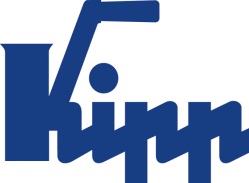 Tisková zpráva 	Sulz am Neckar, červenec 2014Pro nejvyšší nárokyKIPP představuje nové aretační čepy PrémiumV podobě kvalitních aretačních čepů Prémium rozšiřuje společnost HEINRICH KIPP WERK svůj výrobní program a trvale tím optimalizuje své portfolio v oblasti přesných aplikací. Aretační čepy Prémium se vyznačují přesným chodem ve vedení a bezpečným zapadnutím v koncové poloze.Aretační čepy se užívají tam, kde je třeba zabránit změně aretačního nastavení působením příčných sil. Do jiné aretační polohy lze čep přemístit pouze ručním pohybem. Kromě snadné manipulace proto rozhodující roli hrají zejména dlouhodobá spolehlivost a kvalita, tedy vlastnosti, kterým společnost KIPP odjakživa přikládá tu nejvyšší prioritu.Program společnosti KIPP nabízí aretační čepy Prémium v kuželovém a válcovém provedení, a to jak z klasické, tak i z nerezové oceli. Všechny čepy mají úchytku hřibovitého tvaru z tmavošedého termoplastu. Používají se například ve výklopných nebo otočných přípravcích, stejně jako při polohování dorazů. Speciální novinku skupiny výrobků aretačních čepů Prémium představuje provedení pro tenkostěnné díly. Díky velmi tenké matici se tento čep hodí především pro montáž na konstrukčních dílech s tenkými stěnami. Aretační čep Prémium fy KIPP se upíná spolehlivě ve všech určených polohách a lze jej použít i u plechových konstrukcí.Znaky s mezerami:Nadpis:	43 znakůPre-head:	19 znakůText:	1.247 znakůCelkově:	1.309 znakůHEINRICH KIPP WERK KGStefanie Beck, MarketingHeubergstraße 272172 Sulz am NeckarTelefon: 07454 793-30e-mail: s.beck@kipp.com Další informace a tiskové fotografieViz: www.kipp.com, region: Německo, rubrika: News/PressebereichFotografie	Text k obrázku: Tyto aretační čepy KIPP jsou vhodné zejména pro montáž na tenkostěnnékonstrukční díly. Foto: KIPP 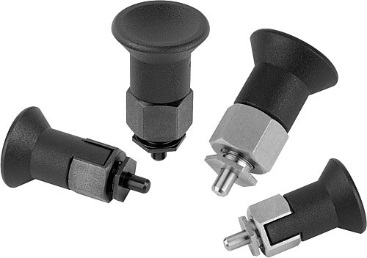 Obrazový soubor:KIPP_Arretierbolzen_dünnwandig.jpg